  المستوى : السنة الأولى ابـتدائي اختـبار الفصل الثالث في التربية العلميةالتمرين الأول: أَصِلُ أَدَاةَ الكِتَابَةِ وَ الرَّسْمِ بِالمَادَةِ الَّتي تَدْخُلُ فِي تَرْكِيبِهَا .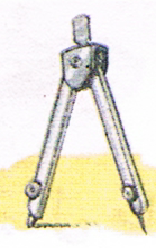 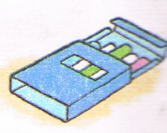 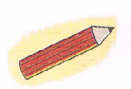 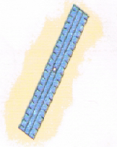 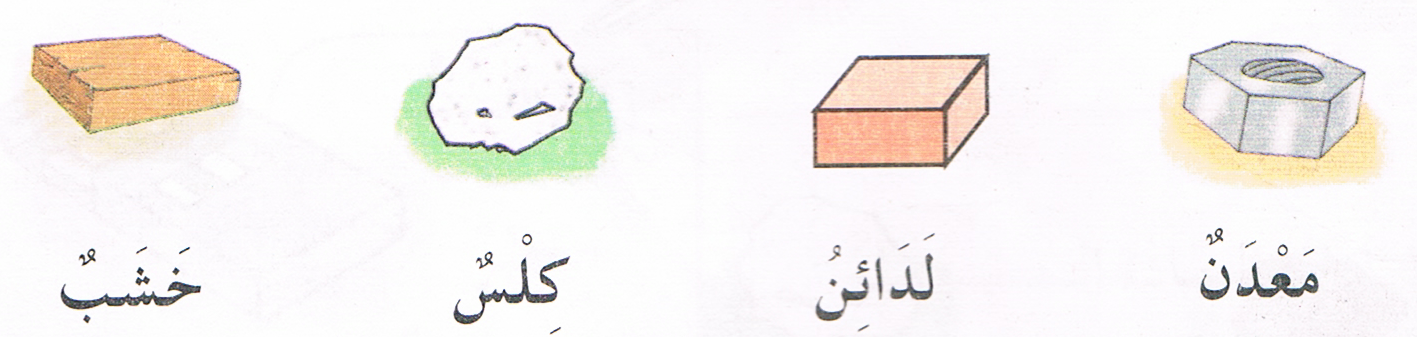 التمرين الثاني :أكْتُبُ نَمَطَ تَكَاثُرِ كُلّ حَيَوَان >>  بَيُوضٌ<<  >>  وَلُودٌ <<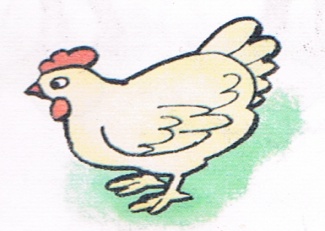 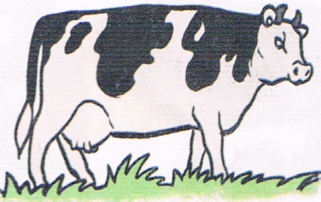 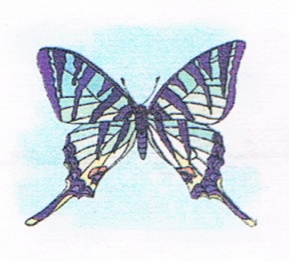 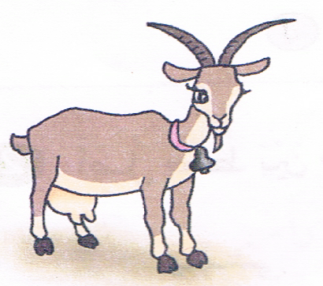       .................................................                    .............................................              ...........................................                          ......................................................التمرين الثالث : 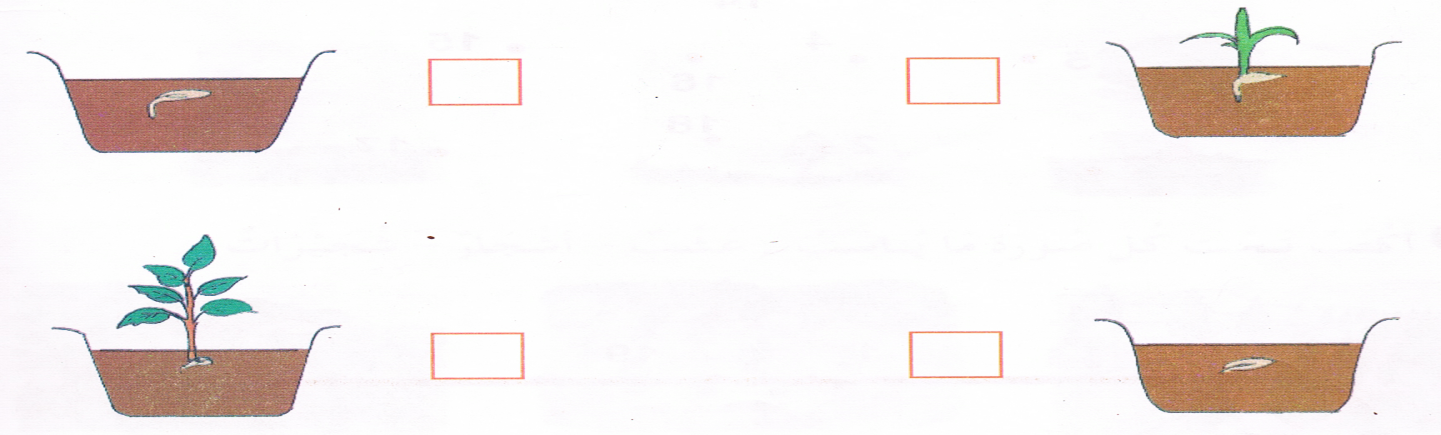 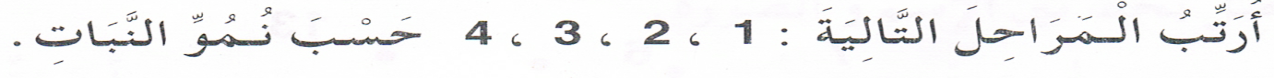 